Ո Ր Ո Շ ՈՒ Մ
26 ՄԱՅԻՍԻ 2023թվականի N 047-ԱՀԱՅԱՍՏԱՆԻ ՀԱՆՐԱՊԵՏՈՒԹՅԱՆ ԱՐՄԱՎԻՐԻ ՄԱՐԶԻ ԱՐՄԱՎԻՐ ՀԱՄԱՅՆՔԻ ԱՎԱԳԱՆՈՒ 2022 ԹՎԱԿԱՆԻ ԴԵԿՏԵՄԲԵՐԻ 26-Ի ԹԻՎ 242-Ա ՈՐՈՇՄԱՆ ՄԵՋ ՓՈՓՈԽՈՒԹՅՈՒՆՆԵՐ ԿԱՏԱՐԵԼՈՒ ՄԱՍԻՆ  Ղեկավարվելուվ «Տեղական ինքնակառավարման մասին» Հայաստանի Հանրապետության օրենքի 18-րդ հոդվածի 1-ին մասի 28-րդ կետով, «Նորմատիվ իրավական ակտերի մասին»  Հայաստանի Հանրապետության  օրենքի 33-րդ հոդվածի 1-ին մասի 3-րդ կետով և 34-րդ հոդվածով և հիմք ընդունելով «Հայաստանի Հանրապետության Արմավիրի մարզի Արմավիր համայնքի Բարեկարգում» տնօրինության տնօրեն Ա. Հարությունյանի 2023 թվականի մայիսի 12-ի թիվ 2863 զեկուցագիրը՝ԱՐՄԱՎԻՐ ՀԱՄԱՅՆՔԻ ԱՎԱԳԱՆԻՆ ՈՐՈՇՈՒՄ Է.1.Հայաստանի Հանրապետության Արմավիրի մարզի Արմավիր համայնքի ավագանու 2022 թվականի դեկտեմբերի 26-ի ««Հայաստանի Հանրապետության Արմավիրի մարզի Արմավիր համայնքի Բարեկարգում» տնօրինության աշխատողների քանակը, հաստիքացուցակը, պաշտոնային դրույքաչափերը հաստատելու  մասին» թիվ 242-Ա որոշման  մեջ կատարել հետևյալ փոփոխությունը.1) որոշման հավելվածի 2-րդ կետի Բ) ենթակետի 1-ին և 2-րդ տողերը կարդալ հետևյալ խմբագրությամբ.2. Սույն որոշումն ուժի մեջ է մտնում 2023 թվականի հունիսի 1-ից ծագած իրավահարաբերությունների վրա:ՀԱՄԱՅՆՔԻ ՂԵԿԱՎԱՐ՝                     Դ. ԽՈՒԴԱԹՅԱՆ2023թ. մայիսի  26
ք. Արմավիր
ՀԱՅԱՍՏԱՆԻ ՀԱՆՐԱՊԵՏՈՒԹՅԱՆ ԱՐՄԱՎԻՐ ՄԱՐԶԻ ԱՐՄԱՎԻՐ ՀԱՄԱՅՆՔԻ ԱՎԱԳԱՆԻ
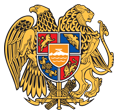 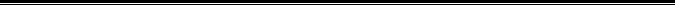 Հայաստանի Հանրապետության Արմավիրի մարզի Արմավիր համայնք 
ՀՀ, Արմավիրի մարզ, ք.Արմավիր, (0237) 2-36-54, armavirmunicipality@gmail.com1ԿԱՄԱԶ ԿՕ 415 մեքենայի վարորդ12500002Աղբատար ԿՕ մեքենայի վարորդ2250000